Career Pilot is a useful website to use when researching careers, qualifications and pathways. You will be using this to help create your job sector shortlist. It should only take a few minutes to set up your account.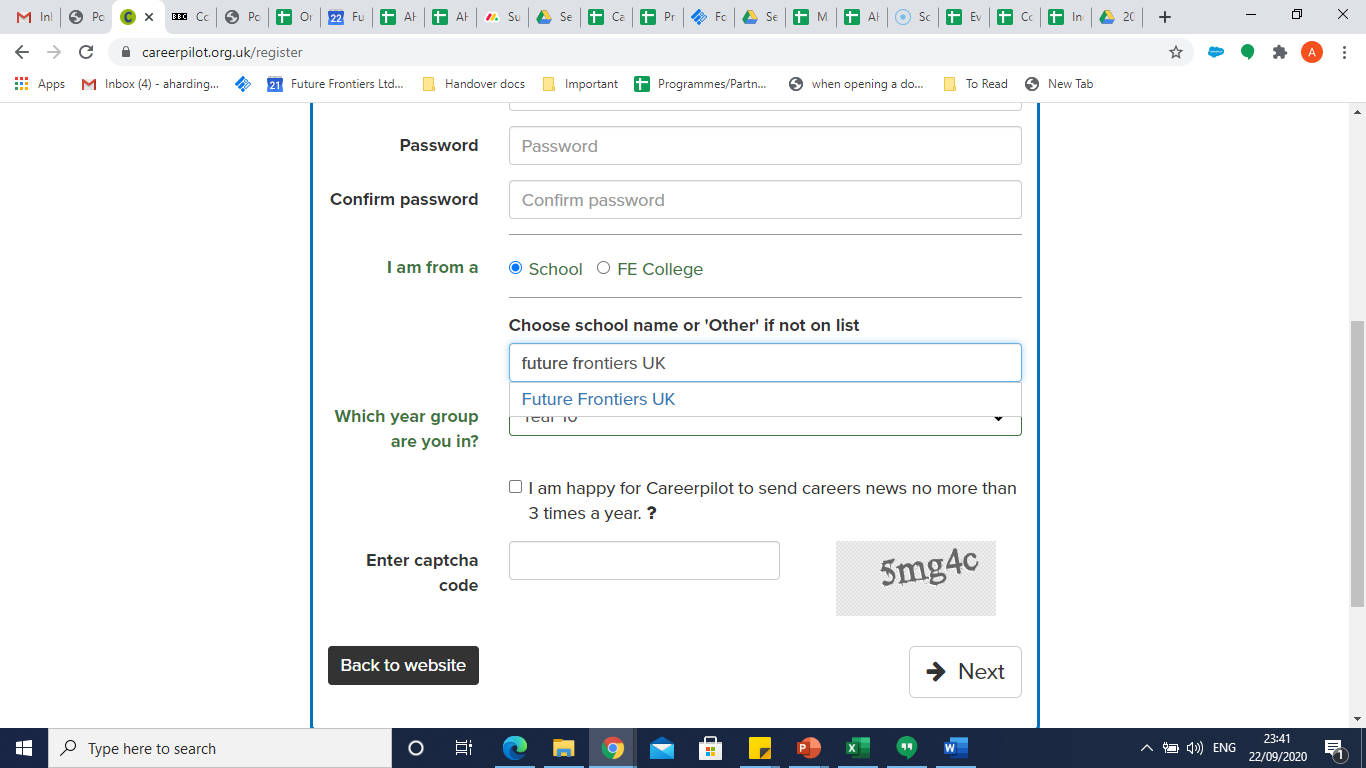 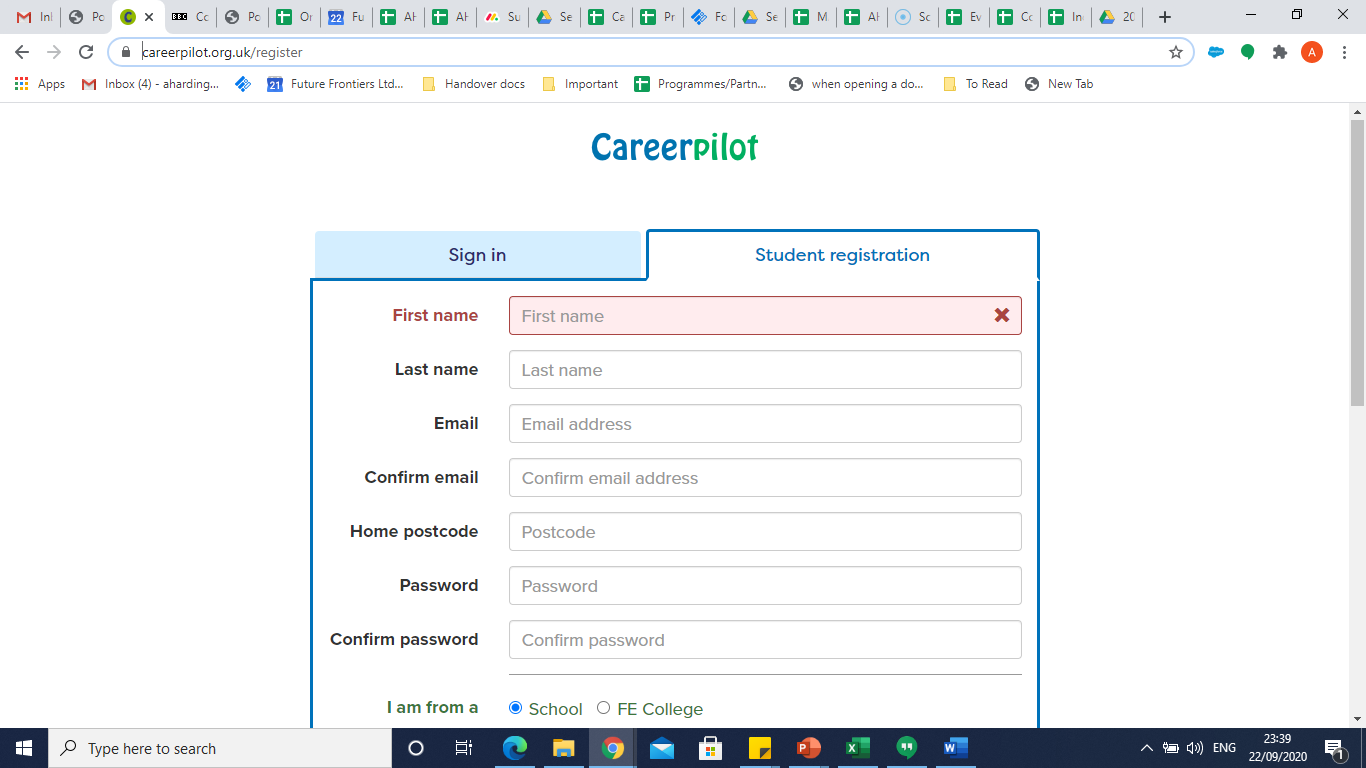 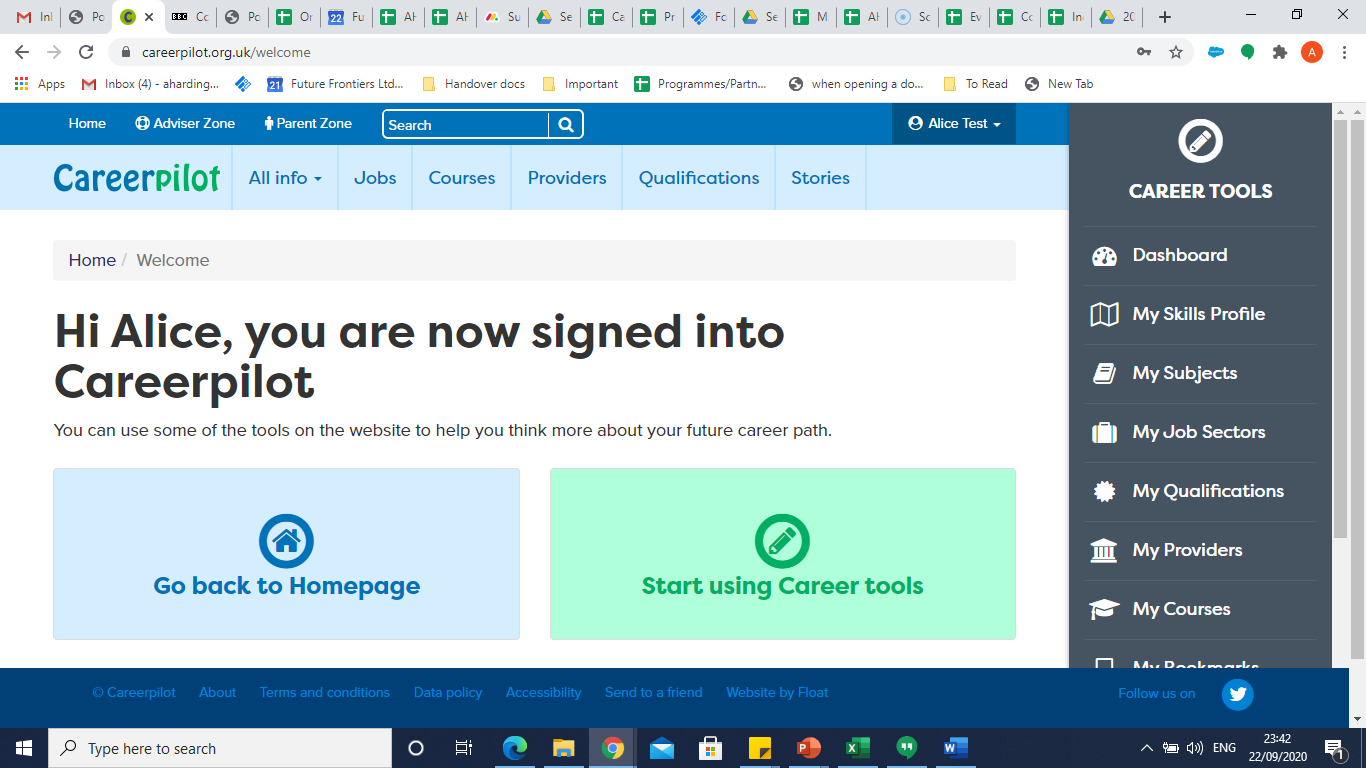 5) Complete your Job Sector shortlist using the Job Sector quiz and researching the related job profiles on Career Pilot to help you find careers within each sector.